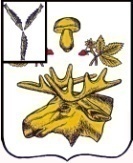 СОБРАНИЕБАЗАРНО-КАРАБУЛАКСКОГО МУНИЦИПАЛЬНОГО РАЙОНА САРАТОВСКОЙ ОБЛАСТИРЕШЕНИЕ     « 30 » августа  2022 года						                                      № 267       Руководствуясь Земельным кодексом РФ от 25.10.2001г. № 136-ФЗ, в соответствии ст. 10  Федерального закона от 13.07.2015г. № 218-ФЗ « О государственной регистрации недвижимости»,  Федеральным законом от 23.06.2014г № 171-ФЗ «О внесении изменений в Земельный кодекс РФ и отдельные законодательные акты РФ», Приказом Федеральной службы государственной регистрации, кадастра и картографии от 10 ноября 2020 года N П/0412 «Об утверждении классификатора видов разрешенного использования земельных участков» (с изменениями на 23 июня 2022 года), заключением «О результатах внесения изменений в правила землепользования и застройки территории поселений Старожуковского МО Базарно-Карабулакского муниципального района Саратовской области» от 06.06.2022 года, руководствуясь Уставом Базарно-Карабулакского муниципального района, Собрание Базарно-Карабулакского муниципального района РЕШИЛО:1. Внести в приложение решения Собрания Базарно-Карабулакского муниципального района Саратовской области от 29.07.2019 года № 76 «Об утверждении Правил землепользования и застройки территории Старожуковского муниципального образования Базарно-Карабулакского муниципального  района Саратовской области» в статью  39 «Градостроительные регламенты» следующие дополнения и изменения:1.1.  Основные виды разрешенного использования объектов капитального строительства и земельных участков зоны – «СХ-1. Зона сельскохозяйственных угодий» дополнить новым видом разрешенного использования: «Сенокошение»;1.2. Внести изменения в Карту градостроительного (функционального) зонирования села Старая Жуковка, Базарно-Карабулакского муниципального района Саратовской области (М 1:5000), согласно приложению № 1 к настоящему Решению:- изменение градостроительного зонирования территорий в границах земельного участка с кадастровым номером: 64:04:020101:1615, расположенного по адресу: Саратовская область, Базарно-Карабулакский район, с. Старая Жуковка, 100 м. севернее ул. Зеленая, д. 9, с зоны Р-СХ «Резервные территории для целей размещения объектов сельскохозяйственного производства» в зону ОД-2 «Зона обслуживания и деловой активности местного значения»;1.3. Внести изменения в Карту градостроительного (функционального) зонирования села Стригай, Базарно-Карабулакского муниципального района Саратовской области (М 1:5000), согласно приложению № 2 к настоящему Решению:- изменение градостроительного зонирования территорий в границах земельного участка с кадастровым номером: 64:04:150101:1488, расположенного по адресу: Саратовская область, Базарно-Карабулакский район, с. Стригай, южнее ул. Революционная д. 36, с зоны ОД-2 «Зона обслуживания и деловой активности местного значения» в зону ОД-3 «Объекты религиозного назначения»;1.4. Внести изменения в Карту градостроительного (функционального) зонирования села Вязовка, Базарно-Карабулакского муниципального района Саратовской области (М 1:5000), согласно приложению № 3 к настоящему Решению:- изменение градостроительного зонирования территорий в границах земельного участка с кадастровым номером: 64:04:140201:504, расположенного по адресу: Саратовская область, Базарно-Карабулакский район, Старожуковское МО, 60 м. восточнее с. Вязовка, с зоны ОТ «Открытые природные пространства» в зону СХ-3 «Зона садоводства и огородничества». 2. Контроль  исполнения  настоящего решения возложить на секретаря Собрания Базарно-Карабулакского муниципального района Н.А. Крупнову.3. Настоящее решение вступает в силу со дня его официального  опубликования на официальном сайте администрации Базарно-Карабулакского муниципального района в сети Интернет https://admbk.ru/ Председатель Собрания                                                                                                             муниципального района                                                                                    Л.П. КомароваГлава муниципального района                                                                        О.А. ЧумбаевО внесении дополнений и изменений в приложение решения Собрания Базарно-Карабулакского муниципального района Саратовской области от 29.07.2019г.  № 76